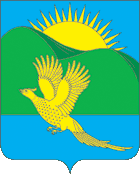 ДУМАПАРТИЗАНСКОГО МУНИЦИПАЛЬНОГО ОКРУГАПРИМОРСКОГО КРАЯРЕШЕНИЕс. Владимиро-Александровское04.04.2024 г.                                                                                                 № 184В соответствии с Земельным кодексом Российской Федерации, Федеральным законом от 06.10.2003 № 131-ФЗ «Об общих принципах организации местного самоуправления в Российской Федерации», Федеральным законом от 31.07.2020 № 248-ФЗ «О государственном контроле (надзоре) и муниципальном контроле в Российской Федерации», Законом Приморского края от 27.01.2023 № 286-КЗ «О Партизанском муниципальном округе Приморского края», руководствуясь статьями 81, 82 Устава Партизанского муниципального округа Приморского края, Дума Партизанского муниципального округа Приморского края РЕШИЛА:1. Принять муниципальный правовой акт «Положение о муниципальном земельном контроле на территории Партизанского муниципального округа Приморского края» (прилагается).2. Признать утратившими силу:2.1. Решения Думы Партизанского муниципального района:- от 28.10.2021 № 352 «О Положении о муниципальном земельном контроле на территории Партизанского муниципального района»;- от 19.05.2022 № 398 «О внесении изменений в муниципальный правовой акт от 28.10.2021 № 352-МПА «Положение о муниципальном земельном контроле на территории Партизанского муниципального района»».2.2. Решение Думы Партизанского муниципального округа Приморского края от 30.10.2024 № 74 «О внесении изменений в муниципальный правовой акт от 28.10.2021 № 352-МПА «Положение о муниципальном земельном контроле на территории Партизанского муниципального района»».3. Направить муниципальный правовой акт главе Партизанского муниципального округа Приморского края для подписания и официального опубликования.4. Настоящее решение вступает в силу со дня его принятия.Председатель Думы Партизанского муниципального округа                                                                 А.В. АрсентьевМУНИЦИПАЛЬНЫЙ ПРАВОВОЙ АКТПоложение о муниципальном земельном контроле на территории Партизанского муниципального округа Приморского края1. Общие положения.1.1. Настоящее Положение о муниципальном земельном контроле на территории Партизанского муниципального округа Приморского края (далее - Положение) устанавливает порядок осуществления муниципального земельного контроля на территории Партизанского муниципального округа Приморского края (далее – Партизанского муниципального округа).1.2. В соответствии счастью 2 статьей 72 Земельного кодекса Российской Федерации, предметом муниципального земельного контроля является соблюдение юридическими лицами, индивидуальными предпринимателями, гражданами (далее - контролируемыми лицами) обязательных требований земельного законодательства в отношении объектов земельных отношений, за нарушение которых предусмотрена административная ответственность.Объектами земельных отношений являются земли, земельные участки или  части земельных участков, расположенные в границах Партизанского муниципального округа.1.3. Муниципальный земельный контроль осуществляется администрацией Партизанского муниципального округа (далее — администрация).1.4.  Должностными лицами администрации, уполномоченными на принятие решений о проведении контрольных мероприятий, являются глава администрации, заместители главы администрации и начальник управления по распоряжению муниципальной собственностью администрации (далее - уполномоченные должностные лица).Должностными лицами администрации, уполномоченными осуществлять муниципальный земельный контроль (далее — должностные лица), являются должностные лица администрации, уполномоченные главой администрации, в должностные обязанности которых, в соответствии с их должностной инструкцией, входит осуществление полномочий по муниципальному земельному контролю.Должностные лица при осуществлении муниципального земельного контроля имеют права, обязанности и несут ответственность в соответствии с Федеральным законом Российской Федерации от 31.07.2020 № 248-ФЗ «О государственном контроле (надзоре) и муниципальном контроле в Российской Федерации» и иными федеральными законами.1.6. К отношениям, связанным с осуществлением муниципального земельного контроля, организацией и проведением профилактических мероприятий, контрольных мероприятий применяются положения Федерального закона Российской Федерации от 31.07.2020 № 248-ФЗ «О государственном контроле (надзоре) и муниципальном контроле в Российской Федерации», Земельного кодекса Российской Федерации, Федерального закона Российской Федерации от 06.10.2003 № 131-ФЗ «Об общих принципах организации местного самоуправления в Российской Федерации», Федеральным законом от 24.07.2002 № 101-ФЗ «Об обороте земель сельскохозяйственного назначения», Постановления правительства Российской Федерации от 10.03.2022 № 336 «Об особенностях организации и осуществления государственного контроля (надзора), муниципального контроля».1.7. Администрация осуществляет муниципальный земельный контроль за соблюдением:1) обязательных требований о недопущении самовольного занятия земель, земельного участка или части земельного участка, в том числе использования земель, земельного участка или части земельного участка лицом, не имеющим предусмотренных законодательством прав на них;2) обязательных требований об использовании земельных участков по целевому назначению в соответствии с их принадлежностью к той или иной категории земель и (или) разрешенным использованием;3) обязательных требований, связанных с обязательным использованием земель, предназначенных для жилищного или иного строительства, садоводства, огородничества, в указанных целях в течение установленного срока;4) обязательных требований, связанных с обязанностью по приведению земель в состояние, пригодное для использования по целевому назначению;5) исполнения предписаний об устранении нарушений обязательных требований, выданных должностными лицами, уполномоченными осуществлять муниципальный земельный контроль, в пределах их компетенции;6) обязательных требований, связанных с  использованием земельного участка из земель сельскохозяйственного назначения, оборот которого регулируется Федеральным законом от 24.07.2002 № 101-ФЗ «Об обороте земель сельскохозяйственного назначения», для ведения сельскохозяйственного производства или осуществления иной связанной с сельскохозяйственным производством деятельности в течение срока, установленного указанным Федеральным законом;7) запрета на уничтожение, самовольное снятие или перемещение плодородного слоя почвы;8) выполнением установленных требований и обязательных мероприятий по улучшению, защите земель и охране почв от ветровой, водной эрозии и предотвращению других процессов и иного негативного воздействия на окружающую среду, ухудшающих качественное состояние земель.Полномочия, указанные в настоящем пункте, осуществляются администрацией в отношении всех категорий земель.1.8. Администрацией в рамках осуществления муниципального земельного контроля обеспечивается учет объектов контроля в соответствии со статьей 16  Федерального закона Российской Федерации от 31.07.2020 № 248-ФЗ «О государственном контроле (надзоре) и муниципальном контроле в Российской Федерации» путем внесения сведений об объектах контроля в государственные и муниципальные информационные системы, в соответствии с требованиями статей 17, 18, 19 Федерального закона Российской Федерации от 31.07.2020 № 248-ФЗ «О государственном контроле (надзоре) и муниципальном контроле в Российской Федерации».2. Управление рисками причинения вреда (ущерба) охраняемым законом ценностям при осуществлении муниципального земельного контроля2.1. Руководствуясь частью 7 статьи 22 Федерального закона Российской Федерации от 31.07.2020 № 248-ФЗ «О государственном контроле (надзоре) и муниципальном контроле в Российской Федерации» система оценки и управления рисками при осуществлении муниципального земельного контроля на территории Партизанского муниципального округа не применяется.3. Профилактические мероприятия3.1. Администрация осуществляет муниципальный земельный контроль, в том числе посредством проведения профилактических мероприятий.3.2. Профилактические мероприятия осуществляются администрацией в целях стимулирования добросовестного соблюдения обязательных требований контролируемыми лицами, устранения условий, причин и факторов, способных привести к нарушениям обязательных требований и (или) причинению вреда (ущерба) охраняемым законом ценностям, и доведения обязательных требований до контролируемых лиц, способов их соблюдения.3.3. При осуществлении муниципального земельного контроля проведение профилактических мероприятий, направленных на снижение риска причинения вреда (ущерба), является приоритетным по отношению к проведению контрольных мероприятий.3.4. Профилактические мероприятия осуществляются на основании программы профилактики рисков причинения вреда (ущерба) охраняемым законом ценностям, утвержденной в порядке, установленном Правительством Российской Федерации. Также могут проводиться профилактические мероприятия, не предусмотренные программой профилактики рисков причинения вреда (ущерба) охраняемым законом ценностям.3.5. В случае, если при проведении профилактических мероприятий установлено, что объекты контроля представляют явную непосредственную угрозу причинения вреда (ущерба) охраняемым законам ценностям или такой вред (ущерб) причинен, должностное лицо, осуществляющее муниципальный земельный контроль, незамедлительно направляет информацию об этом уполномоченному должностному лицу для принятия решения о проведении контрольных мероприятий.3.6. В соответствии с частью 1 статьи 45 Федерального закона Российской Федерации от 31.07.2020 № 248-ФЗ «О государственном контроле (надзоре) и муниципальном контроле в Российской Федерации», при осуществлении муниципального земельного контроля администрацией проводятся следующие виды профилактических мероприятий:1) информирование;2) обобщение правоприменительной практики;3) объявление предостережения;4) консультирование;5) профилактический визит.3.7. В соответствии со статьей 46 Федерального закона Российской Федерации от 31.07.2020 № 248-ФЗ «О государственном контроле (надзоре) и муниципальном контроле в Российской Федерации», информирование осуществляется администрацией по вопросам соблюдения обязательных требований посредством размещения соответствующих сведений на официальном сайте администрации в информационно-телекоммуникационной сети "Интернет" (далее - официальный сайт администрации) в специальном разделе, посвященном контрольной деятельности (доступ к специальному разделу должен осуществляться с главной (основной) страницы официального сайта администрации), в средствах массовой информации, через личные кабинеты контролируемых лиц в государственных информационных системах (при их наличии) и в иных формах.Администрация обязана размещать и поддерживать в актуальном состоянии на официальном сайте администрации в специальном разделе, посвященном контрольной деятельности, сведения, предусмотренные частью 3 статьи 46 Федерального закона Российской Федерации от 31.07.2020 № 248-ФЗ «О государственном контроле (надзоре) и муниципальном контроле в Российской Федерации».Администрация также вправе информировать население Партизанского муниципального округа на собраниях и конференциях граждан об обязательных требованиях, предъявляемых к объектам контроля.3.8. Обобщение правоприменительной практики осуществляется администрацией посредством сбора и анализа данных о проведенных контрольных мероприятиях и их результатах, в порядке установленном статьи 47 Федерального закона Российской Федерации от 31.07.2020 № 248-ФЗ «О государственном контроле (надзоре) и муниципальном контроле в Российской Федерации».По итогам обобщения правоприменительной практики уполномоченными должностными ежегодно готовится доклад, содержащий результаты обобщения правоприменительной практики по осуществлению муниципального земельного контроля. Указанный доклад размещается в срок до 1 июля года, следующего за отчетным годом, на официальном сайте администрации в специальном разделе, посвященном контрольной деятельности.3.9. В соответствии с частью 1 статьи 49 Федерального закона Российской Федерации от 31.07.2020 № 248-ФЗ «О государственном контроле (надзоре) и муниципальном контроле в Российской Федерации», в случае наличия у администрации сведений о готовящихся нарушениях обязательных требований или признаках нарушений обязательных требований и (или) в случае отсутствия подтвержденных данных о том, что нарушение обязательных требований причинило вред (ущерб) охраняемым законом ценностям либо создало угрозу причинения вреда (ущерба) охраняемым законом ценностям, контрольный (надзорный) орган объявляет контролируемому лицу предостережение о недопустимости нарушения обязательных требований и предлагает принять меры по обеспечению соблюдения обязательных требований.Предостережения объявляются уполномоченным должностным лицом не позднее 30 календарных дней со дня получения указанных сведений. Предостережение оформляется в письменной форме или форме электронного документа и направляется в адрес контролируемого лица.Предостережение о недопустимости нарушения обязательных требований оформляется в соответствии с формой, утвержденной приказом Министерства экономического развития Российской Федерации от 31.03.2021 № 151 «О типовых формах документов, используемых контрольным (надзорным) органом».Объявляемые предостережения о недопустимости нарушения обязательных требований регистрируются в журнале учета предостережений с присвоением регистрационного номера. Предостережение не может содержать требования о предоставлении юридическим лицом, индивидуальным предпринимателем сведений и документов.В случае объявления предостережения контролируемое лицо вправе подать возражение в отношении предостережения (далее - возражение) в срок не позднее 15 календарных дней со дня получения им предостережения.В возражение должно содержать следующую информацию:- наименование юридического лица, фамилию, имя, отчество (при наличии) индивидуального предпринимателя, гражданина;- идентификационный номер налогоплательщика - юридического лица, индивидуального предпринимателя;- дата и номер предостережения, направленного в адрес юридического лица, индивидуального предпринимателя, гражданина;- сведения об объекте контроля;- обоснование позиции, доводы в отношении указанных в предостережении действий (бездействия) контролируемого лица, которые приводят или могут привести к нарушению обязательных требований, установленных правовым актом;- желаемый способ получения ответа;- дату направления возражения.Возражение направляется контролируемыми лицами в бумажном виде почтовым отправлением в уполномоченный орган, либо в виде электронного документа, подписанного усиленной квалифицированной электронной подписью контролируемого лица, уполномоченного действовать от имени контролируемого лица, на указанный в предостережении адрес электронной почты администрации, либо иными указанными в предостережении способами.Возражение рассматривается администрацией в течение 20 дней со дня получения. В результате рассмотрения возражения контролируемому лицу направляется ответ с информацией о согласии или несогласии с возражением. В случае принятия представленных в возражении контролируемого лица доводов администрация аннулирует направленное ранее предостережение или корректирует сроки принятия контролируемым лицом мер для обеспечения соблюдения обязательных требований с соответствующей отметкой в журнале учета объявленных предостережений. При несогласии с возражением указываются соответствующие обоснования. Информация о несогласии с возражением или об аннулировании предостережения направляется в адрес контролируемого лица в письменной форме или в форме электронного документа на адрес электронной почты.3.10. Консультирование контролируемых лиц осуществляется должностными лицами администрации с соблюдением требований статьи 50 Федерального закона Российской Федерации от 31.07.2020 № 248-ФЗ «О государственном контроле (надзоре) и муниципальном контроле в Российской Федерации».Личный прием граждан проводится уполномоченными должностными лицами. Информация о месте приема, а также об установленных для приема днях и часах размещается на официальном сайте администрации в специальном разделе, посвященном контрольной деятельности.Консультирование осуществляется в устной или письменной форме по следующим вопросам:1) организация и осуществление муниципального земельного контроля;2) порядок осуществления контрольных мероприятий, установленных настоящим Положением;3) порядок обжалования действий (бездействия) должностных лиц администрации;4) получение информации о нормативных правовых актах (их отдельных положениях), содержащих обязательные требования, оценка соблюдения которых осуществляется администрации в рамках муниципального земельного контроля.Консультирование контролируемых лиц в устной форме может осуществляться также на собраниях и конференциях граждан.3.11. Консультирование в письменной форме осуществляется в следующих случаях:1) контролируемым лицом представлен письменный запрос о предоставлении письменного ответа по вопросам консультирования;2) за время консультирования предоставить ответ на поставленные вопросы невозможно;3) ответ на поставленные вопросы требует дополнительного запроса сведений.При осуществлении консультирования уполномоченные должностные лица обязаны соблюдать конфиденциальность информации, доступ к которой ограничен в соответствии с законодательством Российской Федерации.В ходе консультирования не может предоставляться информация, содержащая оценку конкретного контрольного мероприятия, решений и (или) действий уполномоченных должностных лиц, иных участников контрольного мероприятия, а также результаты проведенных в рамках контрольного мероприятия экспертизы, испытаний.Информация, ставшая известной должностному лицу в ходе консультирования, не может использоваться администрацией в целях оценки контролируемого лица по вопросам соблюдения обязательных требований.Должностными лицами ведется журнал учета консультирований.В случае поступления в администрацию пяти и более однотипных обращений контролируемых лиц и их представителей консультирование осуществляется посредством размещения на официальном сайте администрации в специальном разделе, посвященном контрольной деятельности, письменного разъяснения, подписанного уполномоченным должностным лицом.Консультирование контролируемых лиц осуществляется должностными лицами по телефону, посредством видеоконференцсвязи, на личном приеме либо в ходе проведения профилактических мероприятий, контрольных мероприятий и не должно превышать 15 минут.3.12. Профилактический визит проводится в форме профилактической беседы по месту осуществления деятельности контролируемого лица либо путем использования видео-конференц-связи, с соблюдением требований статьи 52 Федерального закона Российской Федерации от 31.07.2020 № 248-ФЗ «О государственном контроле (надзоре) и муниципальном контроле в Российской Федерации».В ходе профилактического визита контролируемое лицо информируется об обязательных требованиях, предъявляемых к его деятельности либо к принадлежащим ему объектам контроля.При проведении профилактического визита контролируемым лицам не выдаются предписания об устранении нарушений обязательных требований. Разъяснения, полученные контролируемым лицом в ходе профилактического визита, носят рекомендательный характер.Так как на территории Партизанского муниципального округа нет контролируемых лиц и объектов муниципального земельного контроля, отнесенных к категориям чрезвычайно высокого, высокого и значительного риска, в отношении которых согласно части 4 статьи 52 Федерального закона Российской Федерации от 31.07.2020 № 248-ФЗ «О государственном контроле (надзоре) и муниципальном контроле в Российской Федерации» должно быть предусмотрено проведение обязательных профилактических визитов, указанные визиты контролируемых лиц не проводятся.4. Порядок организации муниципального земельного контроля4.1. Руководствуясь частью 2 статьи 61 Федерального закона Российской Федерации от 31.07.2020 № 248-ФЗ «О государственном контроле (надзоре) и муниципальном контроле в Российской Федерации» муниципальный земельный контроль на территории Партизанского муниципального округа осуществляется без проведения плановых контрольных мероприятий.4.2. В соответствии с частью 1 статьи 57 Федерального закона Российской Федерации от 31.07.2020 № 248-ФЗ «О государственном контроле (надзоре) и муниципальном контроле в Российской Федерации» основанием для проведения контрольных мероприятий, проводимых с взаимодействием с контролируемыми лицами, является:1) наличие у администрации сведений о причинении вреда (ущерба) или об угрозе причинения вреда (ущерба) охраняемым законом ценностям либо выявление соответствия объекта контроля параметрам, утвержденным индикаторами риска нарушения обязательных требований;2) поручение Президента Российской Федерации, поручение Правительства Российской Федерации о проведении контрольных мероприятий в отношении конкретных контролируемых лиц;3) требование прокурора о проведении контрольного мероприятия в рамках надзора за исполнением законов, соблюдением прав и свобод человека и гражданина по поступившим в органы прокуратуры материалам и обращениям;4) истечение срока исполнения предписания об устранении выявленного нарушения обязательных требований - в случаях, если контролируемым лицом не представлены документы и сведения, представление которых предусмотрено выданным ему предписанием, или на основании представленных документов и сведений невозможно сделать вывод об исполнении предписания об устранении выявленного нарушения обязательных требований.4.3. В соответствии с частью 3 статьи 66 Федерального закона Российской Федерации от 31.07.2020 № 248-ФЗ «О государственном контроле (надзоре) и муниципальном контроле в Российской Федерации» все внеплановые контрольные мероприятия могут проводиться только после согласования с органами прокуратуры.4.4. В соответствии с частью 9 статьи 23 Федерального закона Российской Федерации от 31.07.2020 № 248-ФЗ «О государственном контроле (надзоре) и муниципальном контроле в Российской Федерации», в целях оценки риска причинения вреда (ущерба) при принятии решения о проведении и выборе вида внепланового контрольного мероприятия администрация разрабатывает индикаторы риска нарушения обязательных требований. Индикатором риска нарушения обязательных требований является соответствие или отклонение от параметров объекта контроля, которые сами по себе не являются нарушениями обязательных требований, но с высокой степенью вероятности свидетельствуют о наличии таких нарушений и риска причинения вреда (ущерба) охраняемым законом ценностям.4.5. В соответствии с частью 10 статьи 23 Федерального закона Российской Федерации от 31.07.2020 № 248-ФЗ «О государственном контроле (надзоре) и муниципальном контроле в Российской Федерации», Думой Партизанского муниципального округа утвержден Перечень индикаторов риска нарушения обязательных требований, используемых для определения необходимости проведения внеплановых контрольных мероприятий во взаимодействии с контролируемым лицом при осуществлении муниципального земельного контроля (Приложение № 1).5. Контрольные мероприятия, проводимые при взаимодействии с контролируемым лицом5.1. При осуществлении муниципального земельного контроля администрацией могут проводиться следующие виды контрольных мероприятий при взаимодействии с контролируемым лицом, посредством проведения контрольных действий в рамках указанных мероприятий:1) инспекционный визит (посредством осмотра, опроса, истребования документов, которые в соответствии с обязательными требованиями должны находиться в месте нахождения (осуществления деятельности) контролируемого лица (его филиалов, представительств, обособленных структурных подразделений), получения письменных объяснений, инструментального обследования);2) рейдовый осмотр (посредством осмотра, досмотра, опроса, получения письменных объяснений, истребования документов, отбор проб (образцов) инструментального обследования, испытания, экспертизы, эксперимента);3) документарная проверка (посредством получения письменных объяснений, истребования документов, экспертизы);4) выездная проверка (посредством осмотра, досмотра, опроса, получения письменных объяснений, истребования документов, инструментального обследования, испытания, экспертизы).5.1. Контрольные мероприятия, проводимые при взаимодействии с контролируемым лицом, проводятся на основании распоряжений администрации о проведении контрольного мероприятия.5.2 В случае принятия распоряжения администрацией о проведении контрольного мероприятия на основании сведений о причинении вреда (ущерба) или об угрозе причинения вреда (ущерба) охраняемым законом ценностям, такое распоряжение принимается на основании мотивированного представления должностного лица о проведении контрольного мероприятия.5.3. Конкретный вид и содержание внепланового контрольного мероприятия (перечень контрольных действий) устанавливается в решении о проведении внепланового контрольного мероприятия.5.4. Инспекционный визит проводится в соответствии со статьей 70 Федерального закона Российской Федерации от 31.07.2020 № 248-ФЗ «О государственном контроле (надзоре) и муниципальном контроле в Российской Федерации».Срок проведения инспекционного визита в одном месте осуществления деятельности либо на одном производственном объекте (территории) не может превышать один рабочий день.Внеплановый инспекционный визит может проводиться только по согласованию с органами прокуратуры, за исключением случаев его проведения в соответствии с пунктами 3 - 6 части 1, частью 3 статьи 57 и частью 12 статьи 66 Федерального закона Российской Федерации от 31.07.2020 № 248-ФЗ «О государственном контроле (надзоре) и муниципальном контроле в Российской Федерации».5.5. Рейдовый осмотр проводится в соответствии со статьей 71 Федерального закона Российской Федерации от 31.07.2020 № 248-ФЗ «О государственном контроле (надзоре) и муниципальном контроле в Российской Федерации».Срок проведения рейдового осмотра не может превышать десять рабочих дней. Срок взаимодействия с одним контролируемым лицом в период проведения рейдового осмотра не может превышать один рабочий день.Рейдовый осмотр может проводиться только по согласованию с органами прокуратуры, за исключением случаев его проведения в соответствии с пунктами 3 - 6 части 1 статьи 57 и частью 12 статьи 66 Федерального закона Российской Федерации от 31.07.2020 № 248-ФЗ «О государственном контроле (надзоре) и муниципальном контроле в Российской Федерации».5.6. Документарная проверка проводится в соответствии со статьей 72 Федерального закона Российской Федерации от 31.07.2020 № 248-ФЗ «О государственном контроле (надзоре) и муниципальном контроле в Российской Федерации».Срок проведения документарной проверки не может превышать десять рабочих дней. В указанный срок не включается период с момента направления администрацией контролируемому лицу требования представить необходимые для рассмотрения в ходе документарной проверки документы до момента представления указанных в требовании документов, а также период с момента направления контролируемому лицу информации о выявлении ошибок и (или) противоречий в представленных контролируемым лицом документах либо о несоответствии сведений, содержащихся в этих документах, сведениям, содержащимся в имеющихся у администрации документах и (или) полученным при осуществлении муниципального контроля, и требования представить необходимые пояснения в письменной форме до момента представления указанных пояснений в администрацию.В соответствии с частью 9 статьи 72 Федерального закона Российской Федерации от 31.07.2020 № 248-ФЗ «О государственном контроле (надзоре) и муниципальном контроле в Российской Федерации» внеплановая документарная проверка проводится без согласования с органами прокуратуры.5.7. Выездная проверка проводится в соответствии со статьей 73 Федерального закона Российской Федерации от 31.07.2020 № 248-ФЗ «О государственном контроле (надзоре) и муниципальном контроле в Российской Федерации».Срок проведения выездной проверки не может превышать 10 рабочих дней.В отношении одного субъекта малого предпринимательства общий срок взаимодействия в ходе проведения выездной проверки не может превышать 50 часов для малого предприятия и 15 часов для микропредприятия.Срок проведения выездной проверки в отношении организации, осуществляющей свою деятельность на территориях нескольких субъектов Российской Федерации, устанавливается отдельно по каждому филиалу, представительству, обособленному структурному подразделению организации или производственному объекту.5.8. В соответствии с частью 13 статьи 65 Федерального закона Российской Федерации от 31.07.2020 № 248-ФЗ «О государственном контроле (надзоре) и муниципальном контроле в Российской Федерации» срок проведения контрольного мероприятия может быть приостановлен уполномоченным должностным лицом на основании мотивированного представления должностного лица в случае, если срок осуществления экспертиз или испытаний превышает срок проведения контрольного мероприятия, на срок осуществления экспертиз или испытаний. Срок осуществления экспертиз или испытаний определяется соответствующими правовыми актами, принятыми в отношении экспертиз или испытаний.5.9. В соответствии с частью 7 статьи 31 Федерального закона Российской Федерации от 31.07.2020 № 248-ФЗ «О государственном контроле (надзоре) и муниципальном контроле в Российской Федерации», при проведении контрольных мероприятий и совершении контрольных (надзорных) действий, которые в соответствии с требованиями настоящего Федерального закона должны проводиться в присутствии контролируемого лица либо его представителя, присутствие контролируемого лица либо его представителя обязательно, за исключением проведения контрольных мероприятий, совершения контрольных действий, не требующих взаимодействия с контролируемым лицом. В случаях отсутствия контролируемого лица либо его представителя, предоставления контролируемым лицом информации контрольному органу о невозможности присутствия при проведении контрольного мероприятия контрольные мероприятия проводятся, контрольные действия совершаются, если оценка соблюдения обязательных требований при проведении контрольного мероприятия может быть проведена без присутствия контролируемого лица, а контролируемое лицо было надлежащим образом уведомлено о проведении контрольного (надзорного) мероприятия.5.10. В соответствии с частью 8 статьи 31 Федерального закона Российской Федерации от 31.07.2020 № 248-ФЗ «О государственном контроле (надзоре) и муниципальном контроле в Российской Федерации», в случае невозможности присутствия контролируемого лица либо его представителя при проведении контрольного мероприятия, указанные лица вправе направить в администрацию информацию о невозможности своего присутствия при проведении контрольного мероприятия, в связи с чем проведение контрольного мероприятия переносится администрацией на срок, необходимый для устранения обстоятельств, послуживших поводом для данного обращения контролируемого лица в администрацию (но не более чем на 20 дней), при одновременном соблюдении следующих условий:1) отсутствие контролируемого лица либо его представителя препятствует оценке должностным лицом соблюдения обязательных требований при проведении контрольного мероприятия;2) отсутствие признаков явной непосредственной угрозы причинения или фактического причинения вреда (ущерба) охраняемым законом ценностям;3) имеются уважительные причины для отсутствия контролируемого лица (болезнь контролируемого лица, его командировка и т.п.) при проведении контрольного мероприятия.5.11.  Администрация при организации и осуществлении муниципального земельного контроля получает на безвозмездной основе документы и (или) сведения от иных органов либо подведомственных указанным органам организаций, в распоряжении которых находятся эти документы и (или) сведения, в рамках межведомственного информационного взаимодействия, в том числе в электронной форме. Перечень указанных документов и (или) сведений, порядок и сроки их представления установлены Распоряжением Правительства Российской Федерации от 19.04.2016 № 724-р Перечнем документов и (или) информации, запрашиваемых и получаемых в рамках межведомственного информационного взаимодействия органами государственного контроля (надзора), органами муниципального контроля при организации и проведении проверок от иных государственных органов, органов местного самоуправления либо подведомственных государственным органам или органам местного самоуправления организаций, в распоряжении которых находятся эти документы и (или) информация, а также Правилами предоставления в рамках межведомственного информационного взаимодействия документов и (или) сведений, получаемых контрольными (надзорными) органами от иных органов либо подведомственных указанным органам организаций, в распоряжении которых находятся эти документы и (или) сведения, при организации и осуществлении видов государственного контроля (надзора), видов муниципального контроля, утвержденными Постановлением Правительства Российской Федерации от 06.03.2021 № 338 «О межведомственном информационном взаимодействии в рамках осуществления государственного контроля (надзора), муниципального контроля».5.12. По окончании проведения контрольного мероприятия, предусматривающего взаимодействие с контролируемым лицом, составляется акт контрольного мероприятия в соответствии со статьей 87 Федерального закона Российской Федерации от 31.07.2020 № 248-ФЗ «О государственном контроле (надзоре) и муниципальном контроле в Российской Федерации».В случае если по результатам проведения такого мероприятия выявлено нарушение обязательных требований, в акте указывается, какое именно обязательное требование нарушено, каким нормативным правовым актом и его структурной единицей оно установлено. В случае устранения выявленного нарушения до окончания проведения контрольного мероприятия в акте указывается факт его устранения. Документы, иные материалы, являющиеся доказательствами нарушения обязательных требований, должны быть приобщены к акту. Заполненные при проведении контрольного мероприятия проверочные листы приобщаются к акту.5.13. Во всех случаях проведения контрольных мероприятий для фиксации должностными лицами и лицами, привлекаемыми к совершению контрольных действий, доказательств соблюдения (нарушения) обязательных требований могут использоваться фотосъемка, аудио- и видеозапись, геодезические и картометрические измерения, проводимые должностными лицами, уполномоченными на проведение контрольного мероприятия.В обязательном порядке фото- или видеофиксация доказательств нарушений обязательных требований осуществляется в следующих случаях:1) при проведении осмотра, досмотра в отсутствие контролируемого лица;2) при проведении выездного обследования.Для фиксации доказательств нарушений обязательных требований могут быть использованы любые имеющиеся в распоряжении технические средства фотосъемки, аудио- и видеозаписи.Фотографии, аудио- и видеозаписи, используемые для фиксации доказательств, должны позволять однозначно идентифицировать объект фиксации, отражающий нарушение обязательных требований. Фотографии, аудио- и видеозаписи, используемые для доказательств нарушений обязательных требований, прикладываются к акту контрольного мероприятия.Фиксация нарушений обязательных требований при помощи фотосъемки проводится не менее чем двумя снимками каждого из выявленных нарушений обязательных требований.Аудио- и видеозапись осуществляется в ходе проведения контрольного мероприятия открыто и непрерывно с уведомлением в начале и конце записи о дате, месте, времени начала и окончания осуществления записи.В ходе записи подробно фиксируются и указываются место и характер выявленного нарушения обязательных требований.Информация о проведении фотосъемки, аудио- и видеозаписи, геодезических и картометрических измерений и использованных для этих целей технических средствах отражается в акте, составляемом по результатам контрольного мероприятия, и протоколе, составляемом по результатам контрольного действия, проводимого в рамках контрольного мероприятия.Результаты проведения фотосъемки, аудио- и видеозаписи являются приложением к акту контрольного мероприятия.Использование фотосъемки и видеозаписи для фиксации доказательств нарушений обязательных требований осуществляется с учетом требований законодательства Российской Федерации о государственной и иной охраняемой законом тайне.Инструментальные обследования в ходе проведения контрольных мероприятий могут осуществляться путем проведения геодезических измерений (определений) и (или) картографических измерений, выполняемых должностными лицами самостоятельно либо с привлечением специалистов.5.14.  К результатам контрольного мероприятия относятся оценка соблюдения контролируемым лицом обязательных требований, создание условий для предупреждения нарушений обязательных требований и (или) прекращения их нарушений, восстановление нарушенного положения, направление уполномоченным органам или должностным лицам информации для рассмотрения о привлечении к ответственности и (или) применение контрольным (надзорным) органом мер, предусмотренных частью 2 статьи 90 Федерального закона Российской Федерации от 31.07.2020 № 248-ФЗ «О государственном контроле (надзоре) и муниципальном контроле в Российской Федерации».5.15. В случае выявления в ходе проведения контрольного мероприятия в рамках осуществления муниципального земельного контроля нарушения требований законодательства, за которое законодательством Российской Федерации предусмотрена административная и иная ответственность, в акте контрольного мероприятия указывается информация о наличии признаков выявленного нарушения. Копию указанного акта направляется в орган власти, уполномоченный на привлечение к соответствующей ответственности.6. Контрольные мероприятия, проводимые без взаимодействия с контролируемым лицом6.1. При осуществлении муниципального земельного контроля администрацией могут проводиться следующие виды контрольных мероприятий без взаимодействия с контролируемым лицом, посредством проведения контрольных действий в рамках указанных мероприятий:  1) наблюдение за соблюдением обязательных требований (мониторинг безопасности) (посредством сбора и анализа данных об объектах муниципального земельного контроля, в том числе данных, которые поступают в ходе межведомственного информационного взаимодействия, предоставляются контролируемыми лицами в рамках исполнения обязательных требований, а также данных, содержащихся в государственных и муниципальных информационных системах, данных из сети "Интернет", иных общедоступных данных, а также данных полученных с использованием работающих в автоматическом режиме технических средств фиксации правонарушений, имеющих функции фото- и киносъемки, видеозаписи);2) выездное обследование (посредством осмотра, инструментального обследования (с применением видеозаписи), испытания, экспертизы).6.2. Контрольные мероприятия, проводимые без взаимодействии с контролируемым лицом, проводятся на основании заданий уполномоченных должностных лиц администрации о проведении контрольного мероприятия.6.3. В соответствии с пунктом 10 Постановления правительства Российской Федерации от 10.03.2022 № 336 «Об особенностях организации и осуществления государственного контроля (надзора), муниципального контроля», проведение контрольных (надзорных) мероприятий без взаимодействия, мероприятий по контролю без взаимодействия не требует согласования с органами прокуратуры.6.4. По результатам проведения контрольных мероприятий без взаимодействия с контролируемым лицом принимаются решения, предусмотренные в соответствии с частью 3 статьи 74, частью 5 статьи 75, статьей 90 Федерального закона Российской Федерации от 31.07.2020 № 248-ФЗ «О государственном контроле (надзоре) и муниципальном контроле в Российской Федерации».7. Обжалование решений администрации, действий(бездействия) должностных лиц7.1. Решения администрации, действия (бездействие) должностных лиц могут быть обжалованы в порядке, установленном главой 9 Федерального закона Российской Федерации от 31.07.2020 № 248-ФЗ «О государственном контроле (надзоре) и муниципальном контроле в Российской Федерации».7.2. Контролируемые лица, права и законные интересы которых, по их мнению, были непосредственно нарушены в рамках осуществления муниципального земельного контроля, имеют право на досудебное обжалование:1) решений о проведении контрольных мероприятий;2) актов контрольных мероприятий, предписаний об устранении выявленных нарушений;3) действий (бездействия) уполномоченных должностных лиц в рамках контрольных мероприятий.7.3. Жалоба подается контролируемым лицом в уполномоченный на рассмотрение жалобы орган в электронном виде с использованием единого портала государственных и муниципальных услуг и (или) регионального портала государственных и муниципальных услуг.Жалоба, содержащая сведения и документы, составляющие государственную или иную охраняемую законом тайну, подается без использования единого портала государственных и муниципальных услуг и регионального портала государственных и муниципальных услуг с учетом требований законодательства Российской Федерации о государственной и иной охраняемой законом тайне. Соответствующая жалоба подается контролируемым лицом на личном приеме главы округа с предварительным информированием главы округа о наличии в жалобе (документах) сведений, составляющих государственную или иную охраняемую законом тайну.7.4. Жалоба на решение администрации, действия (бездействие) его должностных лиц рассматривается главой округа.7.5. Жалоба на решение администрации, действия (бездействие) его должностных лиц может быть подана в течение 30 календарных дней со дня, когда контролируемое лицо узнало или должно было узнать о нарушении своих прав.Жалоба на предписание администрации может быть подана в течение 10 рабочих дней с момента получения контролируемым лицом предписания.В случае пропуска по уважительной причине срока подачи жалобы этот срок по ходатайству лица, подающего жалобу, может быть восстановлен главой округа.Лицо, подавшее жалобу, до принятия решения по жалобе может отозвать ее полностью или частично. При этом повторное направление жалобы по тем же основаниям не допускается.7.6. Жалоба на решение администрации, действия (бездействие) его должностных лиц подлежит рассмотрению в течение 20 рабочих дней со дня ее регистрации.В случае если для ее рассмотрения требуется получение сведений, имеющихся в распоряжении иных органов, срок рассмотрения жалобы может быть продлен главой округа не более чем на 20 рабочих дней.7.7. По итогам рассмотрения жалобы администрация принимает одно из следующих решений:1) оставляет жалобу без удовлетворения;2) отменяет решение администрации полностью или частично;3) отменяет решение администрации полностью и принимает новое решение;4) признает действия (бездействие) должностных лиц администрации незаконными и выносит решение по существу, в том числе об осуществлении при необходимости определенных действий7.8. Решение администрации по итогам рассмотрения жалобы, содержащее обоснование принятого решения, срок и порядок его исполнения, размещается в личном кабинете контролируемого лица на едином портале государственных и муниципальных услуг и (или) региональном портале государственных и муниципальных услуг в срок не позднее одного рабочего дня со дня его принятия.8. Ключевые показатели муниципального земельногоконтроля и их целевые значения8.1. Оценка результативности и эффективности осуществления муниципального земельного контроля осуществляется на основании статьи 30 Федерального закона Российской Федерации от 31.07.2020 № 248-ФЗ «О государственном контроле (надзоре) и муниципальном контроле в Российской Федерации» на основе системы показателей результативности и эффективности муниципального земельного контроля.В систему показателей результативности и эффективности деятельности входят:1) ключевые показатели муниципального контроля;2) индикативные показатели муниципального контроля.8.2. Ключевые показатели муниципального земельного контроля и их целевые значения, индикативные показатели, утверждены Думой Партизанского муниципального округа (Приложение № 2).9. Заключительные положения9.1. Признать утратившими силу муниципальные правовые акты:- от 28 октября 2021 года № 352-МПА «Положение о муниципальном земельном контроле на территории Партизанского муниципального района», принятый решением Думы Партизанского муниципального района от 28.10.2021 № 352;- от 19 мая 2022 года № 398-МПА «О внесении изменений в муниципальный правовой акт от 28.10.2021 № 352-МПА «Положение о муниципальном земельном контроле на территории Партизанского муниципального района», принятый решением Думы Партизанского муниципального района от 28.10.2021 № 352»; принятый решением Думы Партизанского муниципального района от 19.05.2022 № 398;- 30 октября 2023 года № 74-МПА «О внесении изменений в муниципальный правовой акт от 28 октября 2021 года № 352-МПА «Положение о муниципальном земельном контроле на территории Партизанского муниципального района», принятый решением Думы Партизанского муниципального района от 28.10.2021 №352», принятый решением Думы Партизанского муниципального округа Приморского края от 30.10.2023 № 74.9.2. Настоящий муниципальный правовой акт вступает в силу со дня его официального опубликования.Глава Партизанского муниципального округа Приморского края                                                                А.А. Степанов04 апреля 2024 года№ 184-МПАПереченьиндикаторов риска нарушения обязательных требований, используемых для определения необходимости проведения внеплановых контрольных мероприятий во взаимодействии с контролируемым лицом при осуществлении муниципального земельного контроля1. Несоответствие площади используемого контролируемым лицом земельного участка площади земельного участка, сведения о которой содержатся в Едином государственном реестре недвижимости.2. Отсутствие в Едином государственном реестре недвижимости сведений о правах на используемый контролируемым лицом земельный участок.3. Несоответствие использования контролируемым лицом земельного участка целевому назначению в соответствии с его принадлежностью к той или иной категории земель и (или) видам разрешенного использования земельного участка.4. Отсутствие объектов капитального строительства, ведения строительных работ, связанных с возведением объектов капитального строительства на земельном участке, предназначенном для жилищного или иного строительства.5. Истечение одного года с момента возникновения в результате проведения публичных торгов на основании решения суда об изъятии земельного участка в связи с неиспользованием по целевому назначению или использованием с нарушением законодательства Российской Федерации права собственности на земельный участок из земель сельскохозяйственного назначения.6. Неисполнение обязанности по приведению земельного участка в состояние, пригодное для использования по целевому назначению.7. Самовольное снятие или перемещение плодородного слоя почвы.8. Не выполнение установленных требований и обязательных мероприятий по улучшению, защите земель и охране почв от ветровой, водной эрозии и предотвращению других процессов и иного негативного воздействия на окружающую среду, ухудшающих качественное состояние земель.Ключевые показатели муниципального земельного контроляи их целевые значения, индикативные показателиИндикативные показателиО Положении о муниципальном земельном контроле на территории Партизанского муниципального округа Приморского краяПринят решениемДумы Партизанскогомуниципального округаПриморского краяот 04.04.2024 № 184Приложение № 1к Положению о муниципальном земельном контроле на территории Партизанского муниципального округа Приморского края,принятого решением ДумыПартизанского муниципального округа Приморского краяот 04.04.2024 № 184Приложение № 2к Положению о муниципальном земельном контроле на территории Партизанского муниципального округа Приморского края,принятого решением ДумыПартизанского муниципального округа Приморского краяот 04.04.2024 № 184Ключевые показателиЦелевые значенияПроцент устраненных нарушений из числа выявленных нарушений земельного законодательства%Процент отмененных результатов контрольных мероприятий%1.Индикативные показатели, характеризующие параметрыпроведенных мероприятийИндикативные показатели, характеризующие параметрыпроведенных мероприятийИндикативные показатели, характеризующие параметрыпроведенных мероприятийИндикативные показатели, характеризующие параметрыпроведенных мероприятий№п/пНаименование показателейПорядок расчетаОбозначенияЦелевые значения1.1.Выполняемость контрольных мероприятийКпм/Рпмx 100%Кпм - количество проведенныхконтрольных мероприятий (ед.)Рпм - количество распоряженийна проведение контрольныхмероприятий (ед.)%1.2.Доля обжалованных контрольных мероприятийКмо/Кпмx 100%Кпм - количество проведенныхконтрольных мероприятий (ед.) Кмо — количество обжалованныхконтрольных мероприятий (ед.)%1.3.Доля контрольных мероприятий, результаты которых признаны недействительнымиКмн/Кпмx 100%Кмн - количество контрольныхмероприятий, признанныхнедействительными (ед.)Кпм - количество проведенныхконтрольных мероприятий (ед.)%1.4.Доля контрольных мероприятий, которые не удалось провести в связи с отсутствием контролируемого лицаКмл/Кпмx 100%Кмл - контрольныемероприятия, не проведенныепо причине отсутствияконтролируемого лица (ед.)Кпм - количество проведенныхконтрольных мероприятий (ед.)%1.5.Доля заявлений, направленных на согласование в прокуратуру о проведении контрольных мероприятий, в согласовании которых было отказаноКзо/Кпзх 100%Кзо - количество заявлений, по которым пришел отказ всогласовании (ед.)Кпз - количество поданных насогласование заявлений%1.6.Доля проверок, по результатам которых материалы направлены для принятия решений в уполномоченные органыКвн/Кнмх 100%Кнм - количество направленныхматериалов (ед.)Квн - количество выявленныхнарушений (ед.)%1.7.Количество проведенных профилактических мероприятийШт.1.8.Количество выданных предписаний об устранении нарушений обязательных требованийШт.1.9.Количество обращений о нарушении обязательных требований поступивших в отдел земельного контроляШт.2.Индикативные показатели, характеризующие объем задействованных трудовых ресурсовИндикативные показатели, характеризующие объем задействованных трудовых ресурсовИндикативные показатели, характеризующие объем задействованных трудовых ресурсовИндикативные показатели, характеризующие объем задействованных трудовых ресурсов2.1Нагрузка контрольных мероприятий на должностных лиц отдела земельного контроляКм/КрКм - количество контрольныхмероприятий (ед.)Кр - количество работниковоргана муниципальногоконтроля (ед.)